Месяц добрых дел 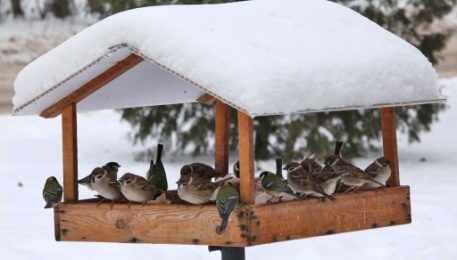 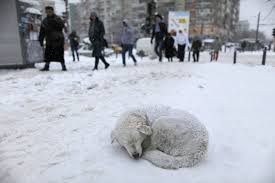 Внимание!В лицее стартовал Месяц добрых дел: помогаем птицам и бездомным животным.  Зима - тяжёлое время для пернатых, им  трудно отыскивать корм. Из десяти синиц к весне выживают две. Гибнут птицы не от холода, а от голода. Если мы поможем им в это время, то весной и летом они отблагодарят нас заботой о растениях, своим звонким пением подарят радость и хорошее настроение. Одна кормушка может спасти от смерти до 50 синиц за зиму.Одна синица спасает от вредителей до 10 деревьев за сезон.Одно небольшое дерево обеспечивает кислородом 3 человек. 	С 1  по 15 декабря  приносите в лицей классным руководителям корм для птиц, кошек или собак, обязательно укажите на упаковке фамилию, имя и класс. Собранный для кошек и собак  корм будет передан в приют, а для птиц на территории лицея развесим кормушки,  которые ежедневно будут наполняться. 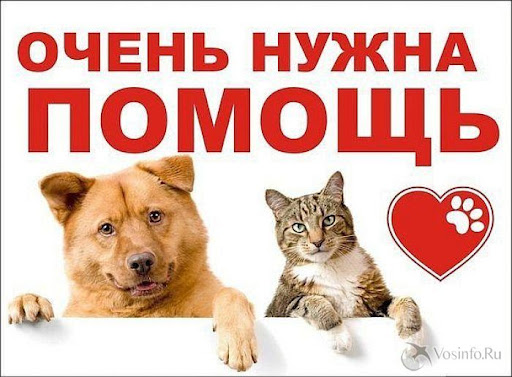 